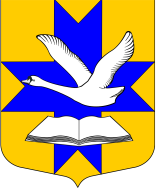 Совет депутатов муниципального образованияБольшеколпанское  сельское   поселениеГатчинского муниципального районаЛенинградской  областитретьего СОЗЫВаРЕШЕНИЕ«22» сентября 2016 г.                                                                                № 49О назначении и проведении публичных слушанийВ соответствии с Законом   Российской Федерации № 131-ФЗ от 06.10.2003 г. «Об общих принципах организации местного самоуправления в Российской Федерации», Приказом комитета по архитектуре  и градостроительству Ленинградской области № 16 от 30.05.2005 г. «Об утверждении  примерных Правил благоустройство городских  и сельских поселений Ленинградской области», Положением об организации и проведении публичных слушаний в муниципальном образовании Большеколпанское сельское поселение Гатчинского муниципального  района Ленинградской области, утвержденным решением Совета депутатов от 21 февраля 2013  года № 09, руководствуясь Уставом муниципального образования  Большеколпанское сельское поселение Гатчинского муниципального  района Ленинградской области, Совет депутатов МО Большеколпанское сельское поселение:РЕШИЛ:1. Провести публичные слушания по проекту внесения изменений в «Правила внешнего  благоустройства, содержания и обеспечения санитарного состояния территории муниципального образования Большеколпанское сельское поселение Гатчинского муниципального района Ленинградской области», утвержденные решением Совета депутатов Большеколпанского сельского поселения № 37 от 05.07.2012 г. (в редакции от 26.10.2012 г.  № 58, № 21 от 10.04.2014 г., № 44 от 17.12.2015 г.).2. Назначить дату и время проведения публичных слушаний: 21 октября 2016 года на 16 час. 00 мин. Предполагаемый состав участников: депутаты Совета депутатов  муниципального образования, работники администрации Большеколпанского сельского поселения, местные жители. Ознакомиться и получить документы, предполагаемые к рассмотрению на публичных слушаниях, можно в здании администрации Большеколпанского сельского поселения в д. Большие Колпаны, ул. 30 лет Победы, д.1 а, в рабочее время (с 9.00 до 17.00 час., обеденный перерыв с 13.00 до 14.00 час.), а также ознакомиться на официальном сайте поселения.Место проведения публичных слушаний – помещение МКУК «Большеколпанский центр культуры, спорта и молодежной политики» по адресу: Ленинградская область, Гатчинский район, д.Большие Колпаны, ул.Садовая, д.8.Проведение мероприятий по организации и проведению публичных слушаний возложить на оргкомитет в составе:Шалаев С.А., заместитель главы администрации Большеколпанского сельского поселения – председатель оргкомитета;Гузь Н.В. – ведущий специалист по вопросам территориального планирования администрации;Усачёва Ю.А. – экономист администрации.Заседание оргкомитета назначить на 13 октября 2016 года на 16 час. 00 мин. в   помещении  администрации Большеколпанского сельского поселения.Усачёвой Ю.А. обеспечить публикацию в средствах массовой информации о дате, времени и месте проведения публичных слушаний, о месте и сроках представления предложений и рекомендаций по предмету публичных слушаний, заключения о результатах публичных слушаний.Контроль за исполнением настоящего Решения возложить на главу администрации Большеколпанского сельского поселения М. В. Бычинину.Данное Решение подлежит опубликованию и размещению на официальном сайте поселения.Глава МО Большеколпанскоесельское поселение Гатчинскогомуниципального района	            _________________          О.В. Лиманкин